1 декабря - Всемирный день борьбы против СПИДа. 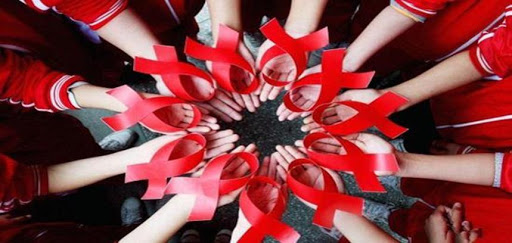 На сегодняшний день такое заболевание, как СПИД, известно в каждом уголке земного шара. Его справедливо называют крупномасштабной эпидемией, чумой 20-го и 21-го веков, реально угрожающей человечеству. Каждый год 1 декабря весь мир отмечает день борьбы со СПИДом. Это не просто очередная значимая дата в календаре, а день скорби по миллионам умерших от этой неизлечимой болезни.На сегодня свыше 42 млн людей, живущих в самых разных уголках мира, страдают от смертельно опасного вируса, вызывающего у человека дефицит иммунитета. Ежедневно около 15 тысяч людей попадают в категорию больных.День борьбы со СПИДом, 1 декабря, призван остановить эту страшную статистику и уменьшить темпы распространения эпидемии по миру.История этой болезни при этом насчитывает около 35 лет. В 1981 году в Соединенных Штатах Америки впервые был зарегистрирован СПИД или AIDS, причиной которого является вирус дефицита иммунитета у человека (ВИЧ). После этого состоялась экстренная встреча руководителей здравоохранения из стран всего мира, на которой была достигнута договоренность об обмене информацией о ВИЧ/СПИДе и соблюдении социальной терпимости.В результате последних научных исследований было выяснено, что очагом возникновения эпидемии стала Западная Африка. В 1959 году в мире от СПИДа умер первый человек. Во всяком случае это было зафиксировано впервые. Носителем вируса оказался житель Конго. Спустя еще девять лет, в 1978 году, были зафиксированы очаги локализации этой эпидемии по всему миру – в США, Танзании, на Гаити и в Швеции.В 1985 году ученые пришли к выводу, что вирус иммунодефицита передается человеку через кровь, грудное молоко и половым путем. Благодаря разработанному тесту донорскую кровь впервые стали проверять на наличие вируса иммунодефицита.В 1987 году было озвучено официальное заявление Всемирной организации здравоохранения, в котором сообщалось, что возбудителем такого страшного заболевания, как СПИД, является вирус, вызывающий нехватку иммунитета у человека. Всемирный день борьбы со СПИДом 1 декабря впервые был отмечен в 1988 году. Эта дата символизирует объединение усилий всех людей, живущих на планете Земля, в борьбе с этой страшной трагедией. Организация проводимых мероприятий подразумевает в первую очередь поддержку профилактических мер и максимальный доступ к информации об этом недуге. Многие страны мира не только в день 1 декабря — Всемирный день борьбы против СПИД, но также до и после него проводят всевозможные мероприятия, направленные на борьбу со СПИДом. Всемирно известный символ пандемии сегодня большинству населения известен как красная ленточка. В день борьбы со СПИДом 1 декабря миллионы людей крепят ее на одежду в знак того, что понимают, насколько страшными могут быть последствия этого заболевания.1 декабря — Международный день борьбы со СПИДом. Эта дата ежегодно призывает всю мировую общественность не просто помнить об этой пока что неизлечимой болезни, но и быть терпимыми к тем, кто уже является переносчиком этого заболевания. И, главное, что должен для себя понять каждый из живущих на планете, — следует понимать, что профилактика очень важна в борьбе за здоровье.О ВИЧ-инфекцииВирус иммунодефицита человека (ВИЧ) является возбудителем хронического длительно текущего инфекционного заболевания, называемого ВИЧ-инфекцией.ВИЧ-инфекция проходит в своем развитии несколько стадий. Поздние стадии ВИЧ-инфекции характеризуются состоянием организма, которое принято называть синдромом приобретенного иммунодефицита (СПИД).Вирус иммунодефицита человека поражает только определенные клетки организма человека – в основном это клетки иммунной системы - что приводит к неспособности организма сопротивляться различным инфекциям.ВИЧ разрушает организм человека довольно медленно и постепенно. С момента заражения ВИЧ до развития стадии СПИД может пройти от 7 до 15 лет. Пока ВИЧ не перешел в стадию СПИД, инфицированный человек может чувствовать себя хорошо, выглядеть здоровым и даже не подозревать, что заражен. Установить диагноз в этот период можно только с помощью специального теста на наличие в крови антител к ВИЧ.Пути передачи ВИЧ:половой путь;парентеральный путь (через кровь): при использовании загрязненных инфицированной кровью шприцов и игл, при использовании общих игл для нанесения татуировок и др.вертикальный путь (от матери ребенку): во время беременности и родов, при кормлении грудью.Клинические проявления ВИЧ-инфекции:Инкубационный период длится от одного до нескольких месяцев, хотя в некоторых случаях удлиняется до нескольких лет.АСИМПТОМНАЯ СТАДИЯ ВИЧ-инфекции включает:острую инфекциюбессимптомную инфекциюперсистирующую генерализованную лимфаденопатиюОСТРАЯ ИНФЕКЦИЯ:Стадия развивается у большинства ВИЧ-инфицированных людей и у 90% имеет клинику сходную с гриппом. Чаще симптомы появляются через 1-3 недели после инфицирования сохраняются в пределах 1-6 недель.Выявление антител к ВИЧ в данной стадии не постоянно и часто совсем отсутствуют.БЕССИМПТОМНАЯ ИНФЕКЦИЯ:Следует за острой фазой болезни.Антитела к ВИЧ начинают выявляться через 1-3 недели после острой стадии (или через 6-8 недель от момента заражения). Клинических проявлений нет.ПЕРСИСТИРУЮЩАЯ ГЕНЕРАЛИЗОВАННАЯ ЛИМФАДЕНОПАТИЯ (ПГЛ):Главный клинический признак – увеличение лимфатических узлов2-х и более групп (исключая паховые), в течении 3-х и более месяцев. Часто отмечается повышение температуры, увеличение печени, селезенки, возможно развитие кожных проявлений. Длительность асимптомной стадии варьирует от 3 до 10-15 лет.СПИДАССОЦИИРОВАННЫЙ КОМПЛЕКС (САК) (пре-СПИД):Часто встречаются синуситы, бронхиты, пневмонии, герпетическая инфекция, кандидоз и др.Для пре-СПИДа характерно:потеря массы тела 10% и более;немотивированная лихорадка на протяжении 1 месяца и более;не устойчивый стул более 1 месяца;профузные ночные поты;синдром хронической усталости;грибковые, вирусные, бактериальные поражения кожи и слизистых оболочек;туберкулез легких и др.Продолжительность данной стадии 3-7 лет.СТАДИЯ СПИД:Развивается при длительности инфекционного процесса в течении 7-10 лет.Эту стадию характеризуют тяжелые, угрожающие жизни инфекции, которые имеют генерализованную форму и злокачественные новообразования.Имеющиеся поражения органов и систем носит необратимый характер.Лечение ВИЧ-инфекции.Для лечения ВИЧ-инфекции используются антиретровирусные препараты в определенной дозировке и комбинации, должны применяться пожизненно.Обследоваться на ВИЧ - инфекцию можно анонимно и бесплатно в любой поликлинике, независимо от проживания и прописки.Для чего нужно знать, есть ли у вас ВИЧ?чтобы вовремя начать применение специальных препаратов, останавливающих развитие болезни, и не допустить развитие СПИД;чтобы быть еще более внимательным к своему здоровью, так как любое заболевание на фоне ВИЧ-инфекции протекает тяжелее и требует специального лечения.чтобы не заразить своих близких и любимых людей.ПРОФИЛАКТИКА ВИЧ-инфекции:верность половому партнеру;использование презерватива при половых контактах;использование одноразовых  и стерильных инструментов для медицинских процедур;нанесение татуировок, прокалывание ушей, пирсинг - только в косметических салонах;обеспечение беременных ВИЧ-инфицированных женщин необходимой медицинской помощью, включая консультирование и медикаментозное лечение с целью снижения риска рождения ВИЧ-инфицированного ребенка.